Physics IB 12Simple Harmonic Motion ProblemsStarting Points: 	Fs = -k∆x   (Hooke’s Law; the force is a “restoring force”)	Amplitude (A):  maximum displacement from equilibrium or rest position (m)	Period (T): time to complete one cycle or motion 9s)	Frequency (f): # of cycles (motions) per sec (Hz = Hertz)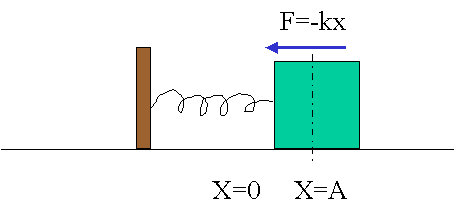 The back and forth motion of the mass is called Simple Harmonic Motion (SHM). A graph of position of the mass vs time is sinusoidal in nature and is shown below. A graph of velocity of the mass vs time is also sinusoidal in nature as shown below: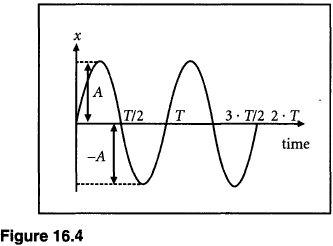 Kinematics of Simple Harmonic MotionThe following graph shows the position vs time graph for SHM: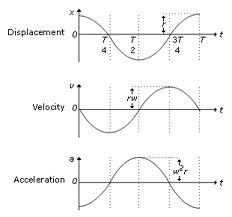 From previously: 	2πf  = 2π/T  =  ω  (angular velocity)  and:				x(t) = A cos (ωt)         &      vx  = -vmax sin (ωt)   		And that:			 vmax =  2π/T  =  2πf  =  ωA  (which occurs when position x = A)Example 1An air-track glider is attached to a spring pulled 20 cm to the right and released at t = 0. It makes 15 oscillations in 10 s.What is the period and frequency of oscillation?T = 10 s /15  =  0.667 s       &                f  =  15/10 s = 1.5 HzWhat is the objects maximum speed?vmax = 2πA/T  =  2π(0.20 m)/0.667 s  =   1.88 m/sWhat are the position and velocity at t = 0.80 s? (Note: Must use radians in cos and sine calc)Position:   x(t) = A cos (2πt/T);         x = 0.20 m(cos (2π0.80 s)/0.667 s)  =  0.062 mVelocity:   vx  = -vmax sin (2πt/T);	    vx  = -1.88 m/s sin (2π0.80 s/0.667 s)  =  - 1.79 m/sExample 2A mass oscillating in simple harmonic motion starts at x = A and has period T. At what time, as a fraction of T, does the object first pass through x = ½ A?	x(t) = A cos (2πt/T);  x =  (A/2) = A cos (2πt/T); now solve for the time at which this position is reached: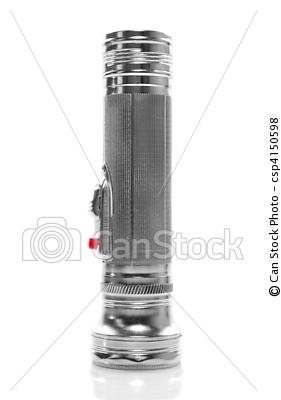 t = (T/2π) cos-1 (1/2)  =  (T/2π)( π/3) = (1/6) TSimple Harmonic Motion and Circular Motion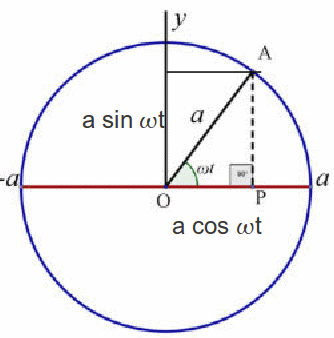 Starting Point:   	     x = A cos θ  		 but remember  ω  =  θ/t   and   θ  =  ωt		    x = A cos  ωt		and ω  =  2π/T		    x = A cos  (2π/T) t 	or    x = A cos  (2πt/T) 			Which is the same as the equation for position for simple harmonic motion!Energy in Simple Harmonic MotionPotential Energy in a spring:    U  =  ½ kx2	         Kinetic Energy:   Ek  =  ½ mv2               Total Energy:   ET  =  Ek    +  U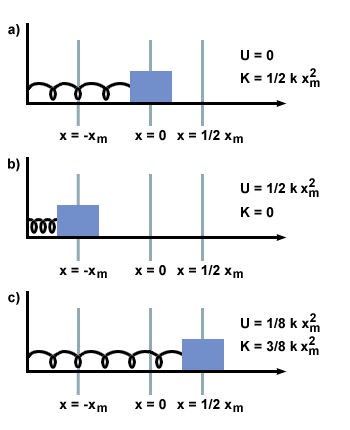 Since the system’s mechanical energy is conserved (no energy is lost due to friction):		ET  =  Ek  +  U   =  ½ mvx2  +   ½ kx2At maximum displacement (x = + A) all the energy is all potential: U (at x = + A) = ½ kx2 = ½ kA2At the mid-point (x = 0 & vx = + vmax) all the energy is kinetic:	Ek (x = 0) = ½ mvmax2Since energy is conserved the energy at maximum and minimum must be the same, and hence:			             Ek   =    U  			1/2mvmax2           =       1/2kx2   =   1/2kA2   (and x = A at maximum displacement)			         vmax2      =    (k/m) A2			         vmax     =  √(k/m)  A		Remember from SHM:          vmax  =   2πA/T  =  2πAf  =  ωA		Therefore:   √(k/m)  A  =   ωA                			   And   ω  =  √(k/m)  			Since T = 2 πω   and    f  = (1/2 πω) 			T = 2 π √(m/k)  		&	f = (1/2 π) √(k/m)  Because energy is conserved we can write:ET  =  1/2mvx2  +   1/2kx2   =  1/2kA2   =  1/2mvmax2Any pair may be useful, depending on the known information:For example, you can use the amplitude A, to find the speed at any point x by combining the first and second expression:v  =  √K/m(A2 – x2)   =   ω √(A2 – x2)   Or you can use the first and second expression to find the amplitude from the initial conditions xo and vo:		A  = √(xo2 + mvo2/k)    =    √(xo2 + vo2/ ω);      (ω  =  √k/m   )Example 3A 500 g block on a spring is pulled a distance of 20 cm and released. The subsequent oscillations are measured to have a period of 0.80 s. At what position or positions is the block’s speed 1.0 m/s?Solution:			Energy is conserved!			1/2mvx2  +   1/2kx2   =  1/2kA2Solving for x:			½ mvx2  +   ½ kx2   =  ½ kA2			mvx2  +   kx2   =  kA2			kx2   =  kA2 - mvx2			x2   =  (kA2/k) – (mvx2/k)			x2   =  (A2) – (mvx2/k)		x =    √(A2 – mvx2/k)    =   √(A2 –  (vx/ ω) 2)        (where  k/m = ω2)		and       ω  = 2π/T  =  2π/0.80 s  =   7.85 rad/s		x  =  √(0.202 – (1.0/7.85)2)      =  + 0.154 mStop and Think Questions:This is the position vs time graph of a mass on a spring. The mass is pulled back a distance of 10 m and then let go.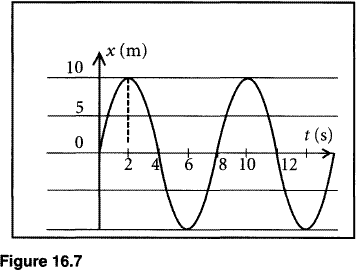 What is the position of the mass at the dotted line?Is the velocity of the mass a maximum or minimum at this position?What direction is the force acting on the spring at this point?State a time that the mass would have a maximum speed?State a time where the mass would have a maximum potential energy?State a time where the mass would have a minimum potential energy?State a time where the mass would have a maximum kinetic energy?State a time where the mass would have a minimum kinetic energy?Calculate the period and frequency of the mass?Use ω = 2πf = √(k/m)   to determine the spring constant for this mass of 3.0 kg.Vertical OscillationsA spring is hung vertically from a ceiling. When a mass is added to that spring and pulled down and released simple harmonic motion results.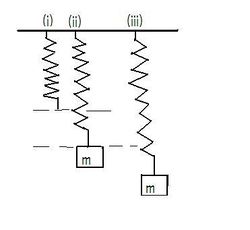 Example 4A 200 g block hangs stationary from a spring pulling the spring downwards a distance of 19.6 cm. The block is then pulled down a distance of 30 cm and released. Where is the block and what is its velocity 3.0 s later?Solution: Find k:             k   =  mg/∆L    =   0.200 kg x 9.8/0.196 m  =  10 N/m		y (t) = A cos  ωt   =   A cos  (√(k/m))t    =   10.4 cm cos (√(10/0.200)) x 3.0   		y = -7.4 cm     (above the equilibrium position)           (ω  = (√(k/m   =  7.07 rads)		vx = ωA sin(ωt)  =  7.07 x 10.4 x sin (7.07 x 3.0)  = 52 cm/s   (ω  = (√(k/m   =  7.07 rads)The PendulumA mass hanging from a string attached to a ceiling makes a very good oscillator.Therefore:  net force  =   Fnet  =  mg sin Ø    and   since ma  =   mg sin Ø     &    a  = g sin Ø   For small angles of Ø    there is an approximation that works really well:		When using radians:   s  = r sin Ø  ≈  r Ø        (sin Ø  ≈  Ø)  (good for up to 0.10 rad (10o)	Sin Ø ≈ Ø = s/L    (r = L)    	The angular frequency,  ω  =  2πf  =  √g/L      And therefore frequency and period for a pendulum would be: 			   f   =  1/2π  √g/L        and        T = 2π√L/g        Example 5What length and mass of a pendulum has a period of exactly 1 s?Solution: Mass can be any value!	T = 2π√L/g            therefor:   L   =  g (T/2 π)2  =  9.80 (1.0/2 x 3.14)2 =   0.248 m